ГОСТ 26601-85  УДК 691.11.028.1/.2:006.354                                                                                Группа Ж32 ГОСУДАРСТВЕННЫЙ СТАНДАРТ СОЮЗА ССРОКНА И БАЛКОННЫЕ ДВЕРИ ДЕРЕВЯННЫЕДЛЯ МАЛОЭТАЖНЫХ ЖИЛЫХ ДОМОВТипы, конструкция и размерыWooden windows and balcony doors for one-two storeydwelling-houses. Types, structure and dimensions ОКП 53 6139                                 Дата введения 1986-01-01 1. РАЗРАБОТАН И ВНЕСЕН  Государственным комитетом по гражданскому строительству и архитектуре при Госстрое СССРРАЗРАБОТЧИКИБ.А. Филозофович (руководитель темы); И.В. Строков; Н.Н. Цаплев, канд. техн. наук; Г.Г. Коваленко; И.С. Посельская; З.А. Буркова; М.М. Чернов, канд. техн. наук; А.В. Ткаченко; В.В. Хамов; Л.В. Воронкова; В.К. Савин; канд. техн. наук; В.И. Тихонович, Г.В. Левушкин2 УТВЕРЖДЕН И ВВЕДЕН В ДЕЙСТВИЕ постановлением Государственного комитета СССР по делам строительства от 07.05.85 № 643 ВВЕДЕН ВПЕРВЫЕ4 ССЫЛОЧНЫЕ НОРМАТИВНО-ТЕХНИЧЕСКИЕ ДОКУМЕНТЫ 5. ПЕРЕИЗДАНИЕНастоящий стандарт распространяется на деревянные окна и балконные двери с двойным и тройным остеклением, предназначаемые для жилых домов высотой не более двух этажей.Окна и балконные двери с двойным и тройным остеклением соответственно должны изготовляться со следующими показателями: приведенное сопротивление теплопередаче R0 0,42 и 0,56 м2С/Вт, сопротивление воздухопроницанию Ru 0,5 м2чПа/кг при 10 Па, общий коэффициент светопропускания  - 0,52 и 0,38, индекс звукоизоляции воздушного шума Iн - 28 и 32 дБ.1. ТИПЫ, РАЗМЕРЫ И МАРКИОкна и балконные двери по настоящему стандарту подразделяют на серии: РМ - с раздельными переплетами и дверными полотнами с двойным остеклением; РСМ - с раздельноспаренными переплетами и дверными полотнами с тройным остеклением.1.2. Типы и габаритные размеры окон и балконных дверей должны соответствовать указанным на черт.1.1.3. По требованию потребителей одностворные окна и балконные двери, в т.ч. с форточными створками, должны изготовляться также и левыми, а окна многостворные с несимметричным рисунком - в негативном (зеркальном) изображении.1.4. Устанавливают следующую структуру условного обозначения (марки) окон и балконных дверей:В конце марки окон и балконных дверей с одинарным остеклением перед обозначением стандарта добавляют цифру 1 через тире.Примеры условных обозначенийОкно правое серии РМ высотой 15 и шириной 6 дм (вариант А): ОРМ15-6А ГОСТ 26601-85То же, левое: ОРМ15-6АЛ ГОСТ 26601-85Дверь балконная серии РСМ высотой 22 и шириной 7,5 дм: БРСМ22-7,5 ГОСТ 26601-85Окно серии РМ высотой 12 и шириной 11 дм, с несимметричным рисунком окна:ОРМ12-11 ГОСТ 26601-85То же, в негативном исполнении: ОРМ12-11Н ГОСТ 26601-85Типы и габаритные размеры окон и балконных дверей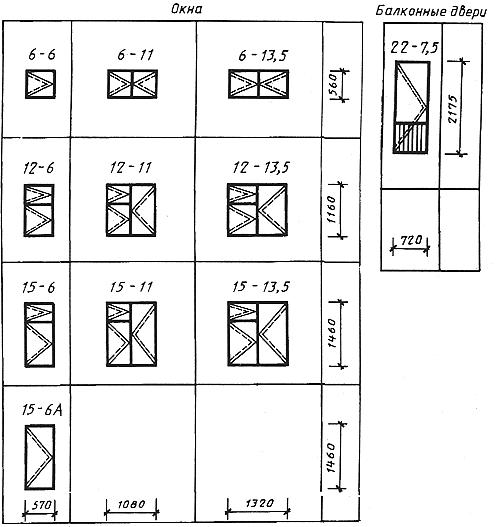 Черт.1Примечания:1. Схемы изделия изображены со стороны фасада.2. Цифры над схемами изделий означают размеры изделий в модулях (М - модуль, равный 100 мм).3. Окна шириной 1080 мм предназначены для деревянных домов заводского изготовления, выпускаемых по типовым проектам с панелями шириной 1200 мм.2. ТРЕБОВАНИЯ К КОНСТРУКЦИИ2.1. Окна и балконные двери должны изготовляться в соответствии с требованиями ГОСТ 23166 и настоящего стандарта по рабочим чертежам, утвержденным в установленном порядке.2.2. Конструкция, форма, основные размеры и марки окон и балконных дверей серии РМ должны соответствовать указанным на черт.2-4, а размеры сечений деталей и притворов - на черт.5-12.2.3. Конструкция, форма, основные размеры и марки окон и балконных дверей серии РСМ должны соответствовать указанным на черт.13-15, а размеры сечений деталей и притворов - на черт.16-23.2.4. Размеры на общих видах окон и балконных дверей даны в свету, по наружным сторонам створок, форточек и полотен дверей и по наружным сторонам коробок.На чертежах, приведенных в настоящем стандарте, указаны в миллиметрах размеры неокрашенных деталей и изделий.Серия РМ Конструкция, форма, основные размеры и маркиокон и балконных дверей с двойным остеклением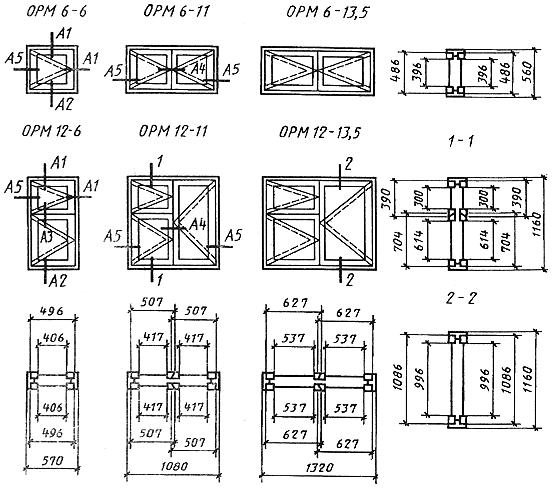 Черт.2 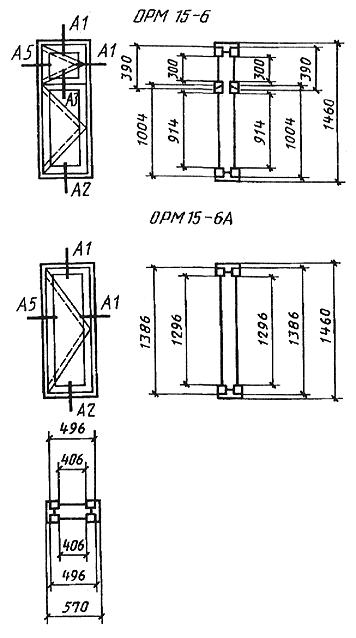 Черт.3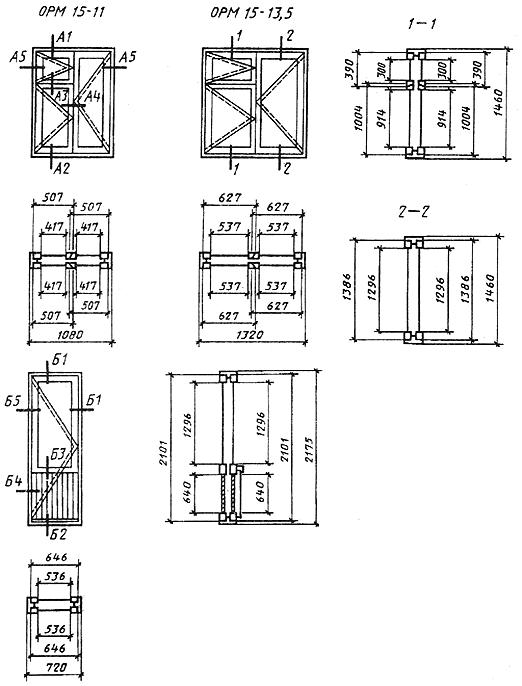 2.5. Для остекления окон и балконных дверей следует применять стекло толщиной 2,0-2,5 мм по ГОСТ 111.2.6. Места установки уплотняющих прокладок в притворах окон и балконных дверей указаны на чертежах сечений.2.7. По периметру оконных и дверных коробок на боковых поверхностях допускается по требованию потребителей выборка четверти для уплотнения стыка при соединении блоков друг с другом.2.8. Бруски коробок допускается изготовлять клееными по ширине или соединять гвоздями после антисептирования или окраски сопрягаемых поверхностей, при этом соединение не должно иметь зазоров и провесов.2.9. В зданиях для климатических районов, где по теплотехническим расчетам не требуются окна и балконные двери с двойным остеклением, а также в неотапливаемых зданиях и помещениях должны применяться окна и балконные двери серии РМ без внутренних створок, при этом ширина сечения коробки может быть уменьшена до 74 мм.2.10. Для остекления веранд должны применяться наружные створки окон марок ОРМ15-6 и ОРМ15-6А.2.11. Примеры расположения приборов в окнах и балконных дверях приведены в приложении 1.2.12. Спецификации стекол для окон и балконных дверей серий РМ и РСМ приведены в приложениях 2 и 3.Сечения по притворам окон и балконных дверейс двойным остеклением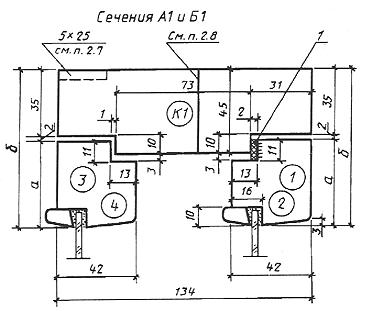 1- уплотняющая прокладкаЧерт.5 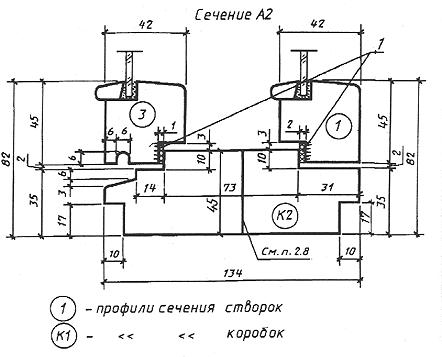 1- уплотняющая прокладкаЧерт.6 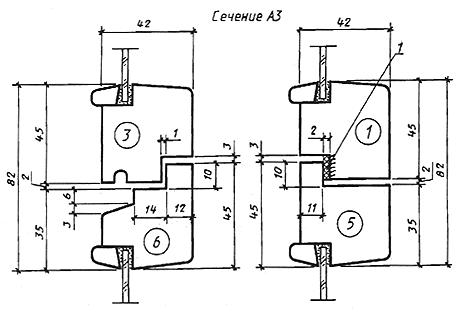 1 -уплотняющие прокладки Черт.7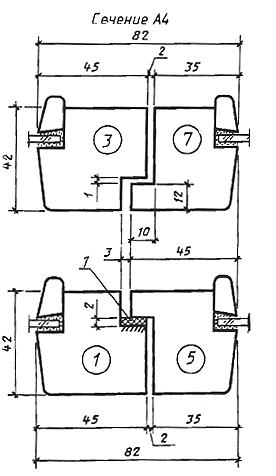 Черт.8 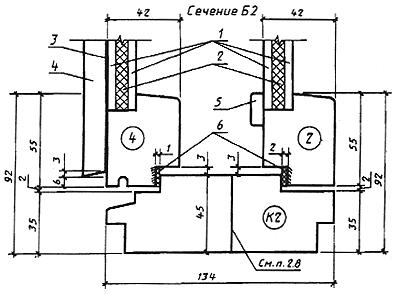 1 - твердая ДВП марки Т группы А толщиной 3,24 мм по ГОСТ 4598; 2 - мягкая ДВП толщиной 8 мм по ГОСТ 4598; 3 - пергамин по ГОСТ 2697; 4 - обшивка типа О-2 по ГОСТ 8242; 5 - раскладка; 6 уплотняющие прокладки по ГОСТ 10174Черт.9 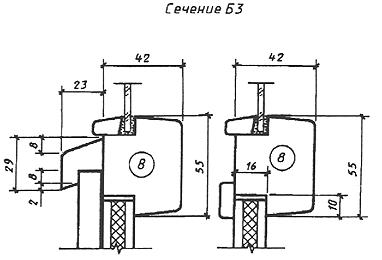 Черт.10 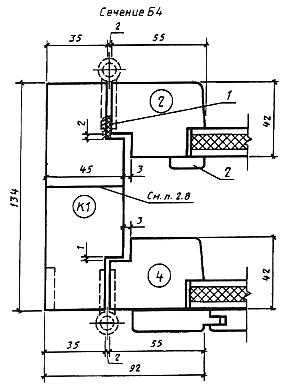 1 - уплотняющая прокладка; 2 - раскладкаЧерт.11 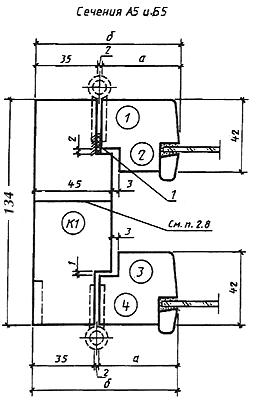 1- уплотняющая прокладкаЧерт.12 СЕРИЯ РСМ Конструкция, форма, основные размеры и марки окони балконных дверей с тройным остеклением 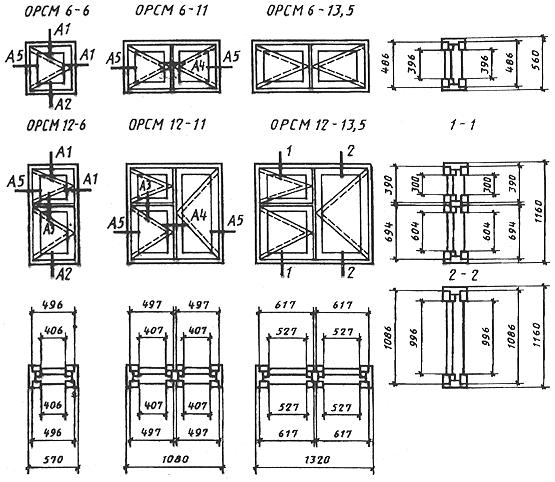 Черт.13 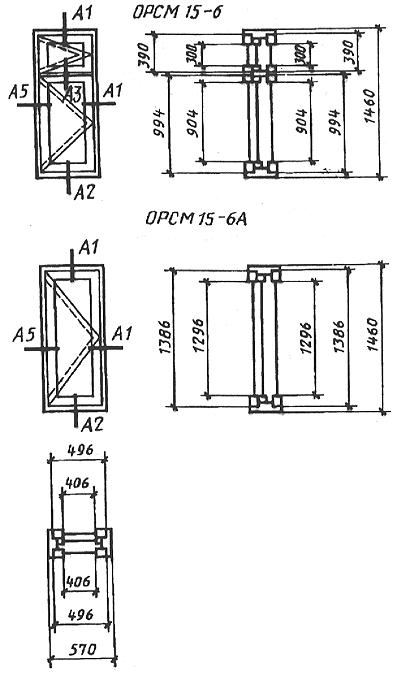 Черт.14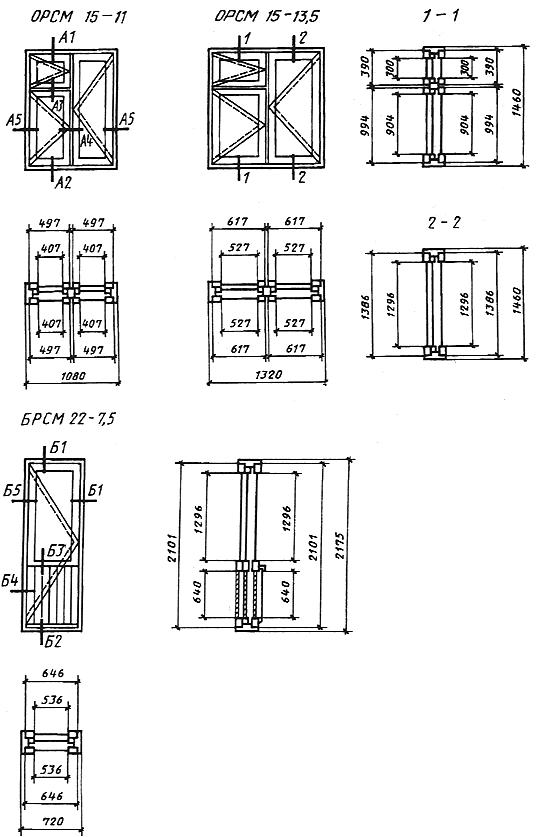 Черт.15 Сечения по притворам окон и балконных дверейс тройным остеклением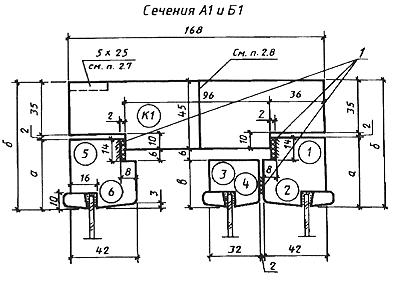 1- уплотняющие прокладкиЧерт.16 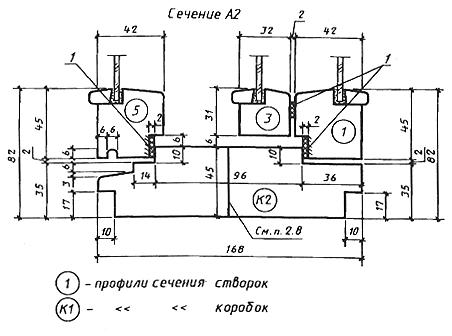 1 - уплотняющие прокладкиЧерт.17 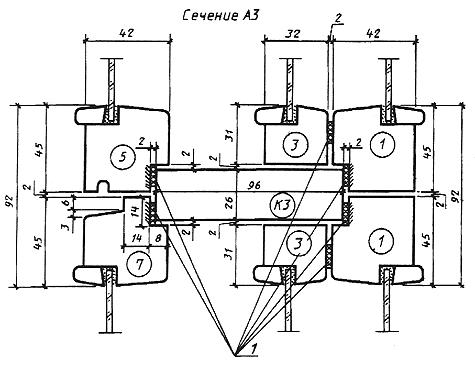 1 - уплотняющие прокладкиЧерт.18 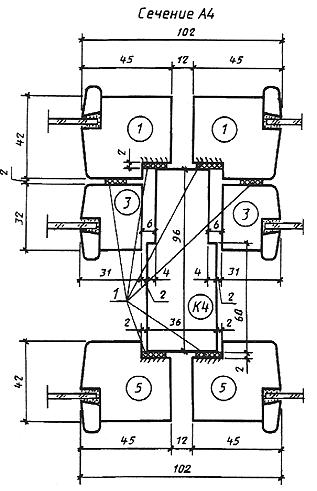 1 - уплотняющие прокладкиЧерт.19 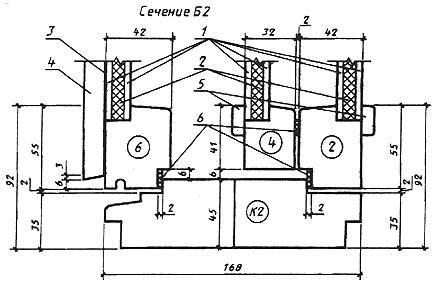 1 - твердая ДВП марки Т группы А толщиной 3,24 мм по ГОСТ 4598; 2 - мягкая ДВП толщиной 8 мм по ГОСТ 4598; 3 - пергамин по ГОСТ 2697; 4 - обшивка типа О-2 по ГОСТ 8242; 5 - раскладки; 6 уплотняющие прокладки по ГОСТ 10174Черт.20 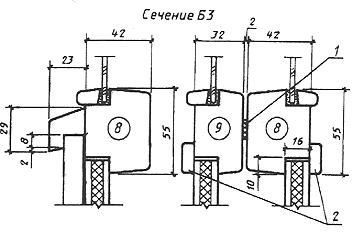 1- уплотняющая прокладка; 2 - раскладкиЧерт.21 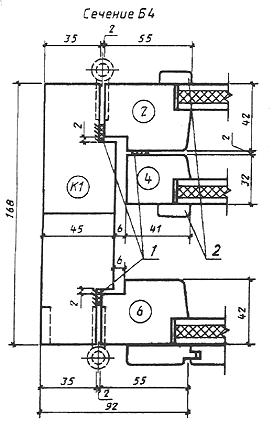 1 - уплотняющие прокладки; 2 - раскладкиЧерт.22 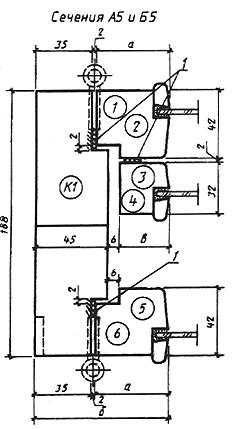 1 - уплотняющие прокладкиЧерт.23ПРИЛОЖЕНИЕ 1РекомендуемоеПРИМЕРЫ РАСПОЛОЖЕНИЯ ПРИБОРОВ В ОКНАХ ИБАЛКОННЫХ ДВЕРЯХ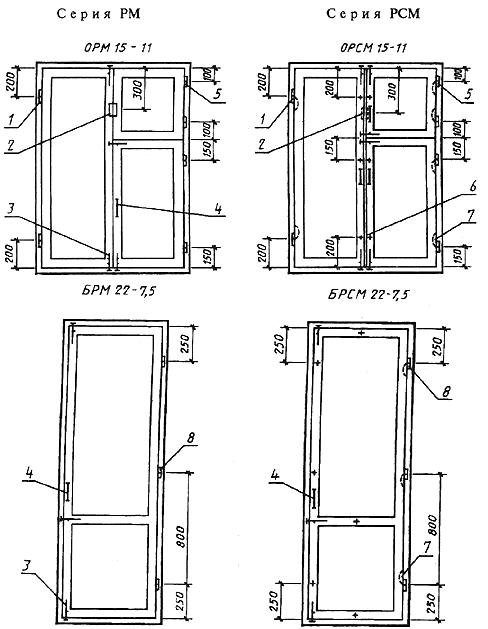 1 - ПН1-85Л; 2 - завертка накладная ЗФ2П для наружной форточки; 3 - задвижка накладная ЗТ; 4 - ручка РС80; 5 - ПН5-60; 6 - стяжка СТ; 7 - ПН7; 8 - ПН1-110ППримечания:1. Приборы для окон и дверей должны соответствовать ГОСТ 538, ГОСТ 5087, ГОСТ 5088, ГОСТ 5090 и ГОСТ 5091.2. Ручки-скобы устанавливают на наружных и внутренних створках и полотнах.3. Наружные створки должны оснащаться ветровыми крючками.ПРИЛОЖЕНИЕ 2СправочноеСПЕЦИФИКАЦИЯ СТЕКОЛ ДЛЯ ОКОН И БАЛКОННЫХ ДВЕРЕЙ СЕРИИ РМПРИЛОЖЕНИЕ 3СправочноеСПЕЦИФИКАЦИЯ СТЕКОЛ ДЛЯ ОКОН И БАЛКОННЫХ ДВЕРЕЙ СЕРИИ РСМ1. ТИПЫ, РАЗМЕРЫ И МАРКИТипы и габаритные размеры окон и балконных дверей2. ТРЕБОВАНИЯ К КОНСТРУКЦИИСерия РМКонструкция, форма, основные размеры и марки окон и балконных дверей с двойным остеклениемЧерт.2Черт.3Черт.4Сечения по притворам окон и балконных дверей с двойным остеклениемЧерт.5Черт.6Черт.7Черт.8Черт.9Черт.10Черт.11Черт.12СЕРИЯ РСМКонструкция, форма, основные размеры и марки окон и балконных дверей с тройным остеклениемЧерт.13Черт.14Черт.15Сечения по притворам окон и балконных дверей с тройным остеклениемЧерт.16Черт.17Черт.18Черт.19Черт.20Черт.21Черт.22Черт.23ПРИЛОЖЕНИЕ 1 (рекомендуемое). ПРИМЕРЫ РАСПОЛОЖЕНИЯ ПРИБОРОВ В ОКНАХ И БАЛКОННЫХ ДВЕРЯХПРИЛОЖЕНИЕ 2 (справочное). СПЕЦИФИКАЦИЯ СТЕКОЛ ДЛЯ ОКОН И БАЛКОННЫХ ДВЕРЕЙ СЕРИИ РМПРИЛОЖЕНИЕ 3 (справочное). СПЕЦИФИКАЦИЯ СТЕКОЛ ДЛЯ ОКОН И БАЛКОННЫХ ДВЕРЕЙ СЕРИИ РСМОбозначение НТД, на который дана ссылкаНомер пункта, приложенияОбозначение НТД, на который дана ссылкаНомер пункта, приложенияГОСТ 111-902.5ГОСТ 5090-86Приложение 1ГОСТ 538-88Приложение 1ГОСТ 5091-78"ГОСТ 2697-832.2, 2.3ГОСТ 8242-882.2, 2.3ГОСТ 4598-862.2, 2.3ГОСТ 10174-902.2, 2.3ГОСТ 5087-80Приложение 1ГОСТ 23166-782.1ГОСТ 5088-94"СечениеабДетальДетальА1458213Б1559224СечениеабДетальДетальА5458213Б5559224СечениеабвДетальДетальДетальА1458231135Б1559241246СечениеабвДетальДетальДетальА5458231135Б5559241246МаркаРазмер, ммРазмер, ммКол.МаркаРазмер, ммРазмер, ммКол.ВысотаШиринаВысотаШиринаОРМ6-64104202ОРМ15-63154202ОРМ6-1141043049304202ОРМ6-13,541055043154302ОРМ12-63154202ОРМ15-11930430263042021310430231543023155502ОРМ12-116304302ОРМ15-13,5930550210104302131055023155502ОРМ15-613104202ОРМ12-13,56305502БРМ22-7,51310550210105502МаркаРазмер, ммРазмер, ммКол.МаркаРазмер, ммРазмер, ммКол.ВысотаШиринаВысотаШиринаОРСМ6-63ОРСМ15-6315ОРСМ6-11410420920ОРСМ6-13,55406315ОРСМ12-6315ОРСМ15-11920420620131033315420315ОРСМ12-116203ОРСМ15-13,59205401010315ОРСМ15-6А1310420ОРСМ12-13,5620540БРСМ22-7,55501010